OBOWIĄZEK INFORMACYJNY ZGODNY Z ART. 13 UST. 1 i 2 ORAZ ART. 14 RODOKlauzula informacyjna dla wychowanek i rodziców – skierowanie i pobyt w placówceAdministratorem Państwa danych osobowych jest Młodzieżowy Ośrodek Wychowawczy w Szczecinie. Z Administratorem można skontaktować się listownie: ul. Kamienna 22, 71-883 Szczecin, e-mailowo: mow@miasto.szczecin.pl oraz telefonicznie: 91 45 38 103.Z Inspektorem Ochrony Danych oraz jego zastępcą można skontaktować się e-mailowo: iod@spnt.pl oraz telefonicznie: 91 85 22 093.Dane osobowe są przetwarzane na podstawie:art. 6 ust. 1 lit. c RODO, tj., gdy przetwarzanie jest niezbędne do wypełnienia obowiązku prawnego ciążącego na placówce, w tym w związku z realizacją celów dydaktycznych, wychowawczych i opiekuńczych placówki w celu wykonania obowiązków prawnych nałożonych ustawą z dnia 9 czerwca 2022 r. o wspieraniu i resocjalizacji nieletnich, w szczególności art. 177, art. 179, art. 182 ust. 1, art. 183, art. 185 oraz § 7-9, 14-15 rozporządzenia Ministra Sprawiedliwości z dnia 27 grudnia 2022 r. w sprawie komisji do spraw kierowania nieletnich do młodzieżowego ośrodka wychowawczego oraz trybu kierowania, przenoszenia i zwalniania nieletnich z młodzieżowych ośrodków wychowawczych, jak również § 5 i 10 rozporządzenia Ministra Edukacji Narodowej z dnia 29 sierpnia 2014 r. w sprawie sposobu prowadzenia przez publiczne przedszkola, szkoły i placówki dokumentacji przebiegu nauczania, działalności wychowawczej i opiekuńczej oraz rodzajów tej dokumentacji, w szczególności takich jak: prowadzenie ewidencji wychowanek na potrzeby procesów nauczania, realizacja procesu nauczania, prowadzenie dziennika zajęć (art. 47 ustawy z dnia 14 grudnia 2016 r. - Prawo oświatowe w zw. z § 8 Rozporządzenia Ministra Edukacji Narodowej z dnia 25 sierpnia 2017 r. w sprawie sposobu prowadzenia przez publiczne przedszkola, szkoły i placówki dokumentacji przebiegu nauczania, działalności wychowawczej i opiekuńczej oraz rodzajów tej dokumentacji), prowadzenie zajęć resocjalizacyjnych, socjoterapeutycznych, profilaktyczno-wychowawczych, rewalidacyjnych i innych o charakterze terapeutycznym, prowadzenie zadań z zakresu opieki pielęgniarskiej;art. 9 ust. 2 lit. g i h RODO, tj. w celu realizacji procesu nauczania, realizacji zadań z zakresu BHP;art. 6 ust. 1 lit. a i art. 9 ust. 2 lit. a RODO, tj. na podstawie zgody udzielonej w celach określonych każdorazowo w przekazywanych formularzach zgody, w tym w celu promowania działalności placówki oraz osiągnięć i umiejętności wychowanek;art. 6 ust. 1 lit. e RODO, tj. przetwarzanie jest niezbędne w celu zapewnienia bezpieczeństwa wychowanek, pracowników i mienia placówki, żywienia wychowanek, jak również w celu realizacji zadań z zakresu BHP na podstawie art. 68 ust 1 pkt 1, 3 6, 11 Prawa oświatowego oraz art. 6 pkt 1, 7 ust. 1, 2 pkt 3 - 6 Karty Nauczyciela.Odbiorcami danych osobowych są upoważnieni pracownicy Administratora, podmioty, którym należy udostępnić dane osobowe w celu wykonania obowiązku prawnego, a także podmioty, którym dane zostaną powierzone do zrealizowania celów przetwarzania.Dane osobowe będą przechowywane co najmniej do końca okresu, w którym uczeń będzie uczęszczał do placówki lub do czasu wycofania zgody, zgłoszenia sprzeciwu, a w każdym razie przez okres wskazany przepisami związanymi z wypełnianiem obowiązku prawnego przez placówkę.Mają Państwo prawo żądania od Administratora dostępu do swoich danych osobowych, ich sprostowania, usunięcia lub ograniczenia przetwarzania, prawo do wniesienia sprzeciwu wobec przetwarzania, a także prawo do przenoszenia danych.W przypadku danych przetwarzanych na podstawie zgody, mają Państwo prawo do cofnięcia zgody w dowolnym momencie bez wpływu na zgodność z prawem przetwarzania, którego dokonano na podstawie zgody przed jej cofnięciem.Mają Państwo prawo wnieść skargę do organu nadzorczego, którym jest Prezes Urzędu Ochrony Danych Osobowych, jeśli uznają Państwo, iż przetwarzanie przez Administratora Państwa danych osobowych narusza przepisy dot. ochrony danych osobowych.Podanie danych osobowych w celu wykonania przez Administratora obowiązku prawnego jest wymogiem ustawowym. W celu uczęszczania wychowanki do placówki są Państwo zobowiązani do podania danych. Niepodanie danych skutkuje niemożnością realizowania zadań przez placówkę względem wychowanki. Podanie danych udostępnionych na podstawie zgody jest dobrowolne, a brak zgody spowoduje niemożność zrealizowania zamierzonego celu, lecz nie wpłynie na realizację głównych zadań przez placówkę względem wychowanki.Klauzula informacyjna dla kandydatów do pracy Administratorem Państwa danych osobowych jest Młodzieżowy Ośrodek Wychowawczy w Szczecinie. Z Administratorem można skontaktować się listownie: ul. Kamienna 22, 71-883 Szczecin, e-mailowo: mow@miasto.szczecin.pl oraz telefonicznie: 91 45 38 103.Z Inspektorem Ochrony Danych oraz jego zastępcą można skontaktować się e-mailowo: iod@spnt.pl oraz telefonicznie: 91 85 22 093.Państwa dane osobowe są przetwarzane w celu przeprowadzenia rekrutacji na stanowisko pracownicze do Młodzieżowego Ośrodka Wychowawczego, na podstawie: art. 6 ust. 1 lit. c RODO, tj., gdy przetwarzanie jest niezbędne do wypełnienia obowiązku prawnego ciążącego na placówce, w tym w związku z wykonaniem obowiązków nałożonych art. 221 § 1 i 4 Kodeksu Pracy, art. 10 ust. 3 i 5 Karty Nauczyciela;w przypadku realizacji uprawnienia wynikającego z wykonywania zadania realizowanego w interesie publicznym - art. 6 ust. 1 lit. e RODO;art. 6 ust. 1 lit. a RODO, tj. na podstawie zgody udzielonej w celach określonych każdorazowo w przekazywanych formularzach zgody;art. 6 ust. 1 lit. b RODO - podjęcie działań na żądanie osoby, której dane dotyczą, przed zawarciem umowy.Odbiorcami danych są upoważnieni pracownicy Administratora, podmioty, którym należy udostępnić dane osobowe w celu wykonania obowiązku prawnego, a także podmioty, którym dane zostaną powierzone do zrealizowania celów przetwarzania.Państwa dane osobowe będą przechowywane do zakończenia procesu rekrutacji, chyba że wyrażą Państwo zgodę na ich przetwarzanie na potrzeby dalszych procesów rekrutacyjnych - w takim wypadku dane będą usuwane po upływie 1 roku.Mają Państwo prawo żądania od Administratora dostępu do swoich danych osobowych, ich sprostowania, usunięcia lub ograniczenia przetwarzania, a także prawo do przenoszenia danych.W przypadku danych przetwarzanych na podstawie zgody, mają Państwo prawo do cofnięcia zgody w dowolnym momencie bez wpływu na zgodność z prawem przetwarzania, którego dokonano na podstawie zgody przed jej cofnięciem.Mają Państwo prawo wnieść skargę do organu nadzorczego, którym jest Prezes Urzędu Ochrony Danych Osobowych, jeśli uznają Państwo, iż przetwarzanie przez Administratora Państwa danych osobowych narusza przepisy dot. ochrony danych osobowych.Podanie danych osobowych jest dobrowolne, ale w celu uczestniczenia w rekrutacji są Państwo zobowiązani do podania danych. Niepodanie danych skutkuje odmową uczestnictwa w rekrutacji.Klauzula informacyjna dla pracowników Administratorem Państwa danych osobowych jest Młodzieżowy Ośrodek Wychowawczy w Szczecinie. Z Administratorem można skontaktować się listownie: ul. Kamienna 22, 71-883 Szczecin, e-mailowo: mow@miasto.szczecin.pl oraz telefonicznie: 91 45 38 103.Z Inspektorem Ochrony Danych oraz jego zastępcą można skontaktować się e-mailowo: iod@spnt.pl oraz telefonicznie: 91 85 22 093.Państwa dane osobowe są przetwarzane w celu nawiązania stosunku pracy, prowadzenia ewidencji pracowników zgodnie z Kodeksem Pracy, zgłoszenia pracownika i członków jego rodziny do ZUS, ich aktualizacji oraz przekazywania informacji o zwolnieniach, prowadzenia rozliczeń z pracownikami i realizacji innych świadczeń pracowniczych, naliczania potrąceń, obliczania składek ZUS, na podstawie:art. 6 ust. 1 lit. c i art. 9 ust. 2 lit. b RODO, tj., gdy przetwarzanie jest niezbędne do wypełnienia obowiązku prawnego ciążącego na placówce oraz przetwarzanie jest niezbędne do wypełnienia obowiązków i wykonywania szczególnych praw przez administratora lub osobę, której dane dotyczą, w dziedzinie prawa pracy, zabezpieczenia społecznego i ochrony socjalnej, w tym w związku z wykonaniem obowiązków nałożonych art. 221 §  1, 2 i 4 w zw. z art. 94 pkt 9a i 9b Kodeksu Pracy, art. 10 ust. 5 Karty Nauczyciela w zw. z art. 94 pkt 9a i 9b Kodeksu Pracy, art. 94 pkt 9a i 9b art. 36 ust. 1 w zw. z ust. 2 i 10 w zw. z art. 6 oraz 6a ustawy z dnia 13 października 1998 r. o systemie ubezpieczeń społecznych;art. 6 ust. 1 lit. a RODO, tj. na podstawie zgody udzielonej w celach określonych każdorazowo w przekazywanych formularzach zgody;art. 6 ust. 1 lit. b RODO, tj. przetwarzanie jest niezbędne do wykonania umowy, której stroną jest osoba, której dane dotyczą;art. 6 ust. 1 lit. e RODO w zw. z art. 94 pkt 9a i 9b Kodeksu pracy - w przypadku realizacji uprawnienia wynikającego z wykonywania zadania realizowanego w interesie publicznymOdbiorcami danych są upoważnieni pracownicy Administratora, podmioty, którym należy udostępnić dane osobowe w celu wykonania obowiązku prawnego, a także podmioty, którym dane zostaną powierzone do zrealizowania celów przetwarzania.Państwa dane osobowe będą przechowywane przez 50 lat od ustania stosunku pracy albo 10 lat od końca roku kalendarzowego, w którym zakończą Państwo pracę, w przypadku zatrudnienia po dniu 31 grudnia 2018 r. albo gdy został złożony raport informacyjny, o którym mowa w art. 4 pkt 6a ustawy z dnia 13 października 1998 r. o systemie ubezpieczeń społecznych. Mają Państwo prawo żądania od Administratora dostępu do swoich danych osobowych, ich sprostowania, usunięcia lub ograniczenia przetwarzania, a także prawo do przenoszenia danych.W przypadku danych przetwarzanych na podstawie zgody, mają Państwo prawo do cofnięcia zgody w dowolnym momencie bez wpływu na zgodność z prawem przetwarzania, którego dokonano na podstawie zgody przed jej cofnięciem.Mają Państwo prawo wnieść skargę do organu nadzorczego, którym jest Prezes Urzędu Ochrony Danych Osobowych, jeśli uznają Państwo, iż przetwarzanie przez Administratora Państwa danych osobowych narusza przepisy dot. ochrony danych osobowych.Podanie danych osobowych jest wymogiem ustawowym - są Państwo zobowiązani do podania danych. Niepodanie danych skutkuje odmową nawiązania stosunku pracy.Klauzula informacyjna dla osób znajdujących się w zasięgu monitoringu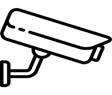 OBIEKT MONITOROWANYAdministratorem Państwa danych osobowych jest Młodzieżowy Ośrodek Wychowawczy w Szczecinie. Z Administratorem można skontaktować się listownie: ul. Kamienna 22, 71-883 Szczecin, e-mailowo: mow@miasto.szczecin.pl oraz telefonicznie: 91 45 38 103.Z Inspektorem Ochrony Danych oraz jego zastępcą można skontaktować się e-mailowo: iod@spnt.pl oraz telefonicznie: 91 85 22 093.Dane osobowe są przetwarzane w celu prowadzenia działań w zakresie zachowania bezpieczeństwa i porządku w placówce, na podstawie art. 6 ust. 1 lit. e RODO oraz art. 108a ustawy z dnia 14 grudnia 2016 r. - Prawo oświatowe w zw. z art. 68 ust. 1 pkt 6.Odbiorcami danych są upoważnieni pracownicy Administratora, podmioty, którym należy udostępnić dane osobowe w celu wykonania obowiązku prawnego, a także podmioty, którym dane zostaną powierzone do zrealizowania celów przetwarzania.Dane osobowe pozyskane w drodze monitoringu będą przechowywane do 3 miesięcy od dnia nagrania.Mają Państwo prawo żądania od Administratora dostępu do swoich danych osobowych, ich sprostowania (ograniczony zakres), ich usunięcia lub ograniczenia przetwarzania, a także prawo do wniesienia sprzeciwu wobec przetwarzania danych.Mają Państwo prawo wnieść skargę do organu nadzorczego, którym jest Prezes Urzędu Ochrony Danych Osobowych, jeśli uznają Państwo, iż przetwarzanie przez Administratora Państwa danych osobowych narusza przepisy dot. ochrony danych osobowych.Podanie danych osobowych jest obowiązkowe. Niepodanie danych skutkuje odmową wstępu na teren placówki.Klauzula informacyjna dla kontrahentówAdministratorem Państwa danych osobowych jest Młodzieżowy Ośrodek Wychowawczy w Szczecinie. Z Administratorem można skontaktować się listownie: ul. Kamienna 22, 71-883 Szczecin, e-mailowo: mow@miasto.szczecin.pl oraz telefonicznie: 91 45 38 103.Z Inspektorem Ochrony Danych oraz jego zastępcą można skontaktować się e-mailowo: iod@spnt.pl oraz telefonicznie: 91 85 22 093.Dane osobowe są przetwarzane na podstawie:art. 6 ust. 1 lit. b RODO w celu zawarcia i realizacji umów;art. 6 ust. 1 lit. c RODO w celu wykonania obowiązku prawnego wynikającego z ustawy z dnia 11 września 2019 r. - Prawo zamówień publicznych, ustawy z dnia 21 sierpnia 1997 r. o gospodarce nieruchomościami, zarządzenia nr 657/20 Prezydenta Miasta Szczecin z dnia 28 grudnia 2020 r. w sprawie zasad wykonywania w Urzędzie Miasta Szczecin i jednostkach organizacyjnych Gminy Miasto Szczecin ustawy Prawo zamówień publicznych oraz Regulaminu Pracy Komisji Przetargowej Urzędu Miasta Szczecin.Odbiorcami danych są upoważnieni pracownicy Administratora, podmioty, którym należy udostępnić dane osobowe w celu wykonania obowiązku prawnego, a także podmioty, którym dane zostaną powierzone do zrealizowania celów przetwarzania.Państwa dane osobowe będą przechowywane przez okres obowiązywania umowy lub do czasu wygaśnięcia wzajemnych roszczeń wynikających z zawartej umowy.Posiadają Państwo prawo do: żądania od administratora dostępu do danych osobowych, prawo do ich sprostowania, usunięcia lub ograniczenia przetwarzania.Przysługuje Państwu prawo wniesienia skargi do organu nadzorczego, tj. Prezesa Urzędu Ochrony Danych Osobowych, jeśli uznają Państwo, iż przetwarzanie przez Administratora Państwa danych osobowych narusza przepisy dot. ochrony danych osobowych.Podanie danych osobowych jest przez Państwa dobrowolne, ale konieczne do zawarcia i realizacji umowy. Odmowa podania danych może skutkować niemożliwością zawarcia i realizacji umowy.Klauzula informacyjna dla osób korzystających z Zakładowego Funduszu Świadczeń SocjalnychAdministratorem Państwa danych osobowych jest Młodzieżowy Ośrodek Wychowawczy w Szczecinie. Z Administratorem można skontaktować się listownie: ul. Kamienna 22, 71-883 Szczecin, e-mailowo: mow@miasto.szczecin.pl oraz telefonicznie: 91 45 38 103.Z Inspektorem Ochrony Danych oraz jego zastępcą można skontaktować się mailowo: iod@spnt.pl oraz telefonicznie: 91 85 22 093.Państwa dane osobowe są przetwarzane do celów związanych z:działalnością Zakładowego Funduszu Świadczeń Socjalnych, w tym w celu realizacji przysługujących Państwu świadczeń socjalnych, na podstawie art. 6 ust. 1 lit. c i art. 9 ust. 2 lit. b RODO w związku z obowiązkiem prawnym nałożonym na Administratora przez art. 3 ust. 2 i 8 ustawy z dnia 4 marca 1994 r. o zakładowym funduszu świadczeń socjalnych oraz art. 53 ust. 2 ustawy z dnia 26 stycznia 1982 r. – Karta Nauczyciela;działalnością programu w ramach, którego wyodrębniono środki na pomoc zdrowotną dla nauczycieli korzystających z opieki zdrowotnej na podstawie art. 6 ust. 1 lit. c i art. 9 ust. 2 lit. b RODO, w związku z art. 72 ustawy z dnia 26 stycznia 1982 r. - Karta Nauczyciela.Odbiorcami danych osobowych są upoważnieni pracownicy Administratora, podmioty, którym należy udostępnić dane osobowe na podstawie przepisów prawa, a także te, którym dane zostaną powierzone do zrealizowania celów przetwarzania.Państwa dane osobowe będą przechowywane przez okres nie dłuższy niż jest to niezbędne do:zrealizowania przysługujących Państwu świadczeń socjalnych z ZFŚS, a także przez okres dochodzenia do nich praw lub roszczeń. Po upływie tego okresu dane osobowe będą przechowywane do celów archiwizacyjnych przez okres określony przepisami prawa w tym zakresie;wypłaty przyznanego Państwu świadczenia, a także przez okres dochodzenia do nich praw lub roszczeń. Po upływie tego okresu dane osobowe będą przechowywane do celów archiwizacyjnych przez okres określony przepisami prawa w tym zakresie.Mają Państwo prawo żądania od Administratora dostępu do swoich danych osobowych, ich sprostowania, usunięcia lub ograniczenia przetwarzania, a także prawo do przenoszenia danych.Mają Państwo prawo wnieść skargę do organu nadzorczego, którym jest Prezes Urzędu ochrony Danych osobowych, jeśli uznają Państwo, iż przetwarzanie przez Administratora Państwa danych osobowych narusza przepisy dot. ochrony danych osobowych.Podanie danych osobowych jest dobrowolne, lecz konieczne do skorzystania ze świadczeń socjalnych finansowanych z ZFŚS oraz/lub pomocy zdrowotnej dla nauczycieli. Odmowa podania danych spowoduje niemożność przyznania świadczenia z ZFŚS oraz/lub pomocy zdrowotnej dla nauczycieli.